Supplementary MaterialFigure S1a&b. Permutation test for homogeneity of multivariate dispersion using Jaccard (a) and Morisita-Horn (b) Compositional Dissimilarity did not reveal significant differences between mountains. MA-La Malinche, CP – Cofre de Perote, PO – Pico de Orizaba, SN-Sierra Negra.Figure S1c&d. Permutation test for homogeneity of multivariate dispersion using Jaccard (c) and Morisita-Horn (d) Compositional Dissimilarity did not reveal significant differences between FSP mosaic types. Forest: POWI, MAES, MAWS, CPEI, CPWS; FSP1: CPES, MAEI, MAWI, SNWS, POES; FSP2: POEI, CPWI, SNEI, SNES, SNWI, POWS. Forest – forest dominated sampling unit, FSP1 – Forest had a similar area as scrubland and pasture. FSP2 – forest was less abundant than scrubland and pasture. Classification was based on visual revision at each sampling site.MA-La Malinche, CP – Cofre de Perote, PO – Pico de Orizaba, SN-Sierra Negra;  W- western leeward side, E – eastern windward side, I- inferior elevation (2700 MASL), S – superior (3400 MASL). Figure S2 a) Species taxonomic affiliation per mountain; S-Scarabaeinae; A- Aphodiinae; G- Geotrupinae; b) Dispersion patterns according to richness and abundance; NT- Neotropical, NA- Nearctic, MP- Montane Paleoamerican, MM- Meso-American Montane, HP- Mexican High Plateau. Mountains abbreviations: MA - Malinche, CP - Cofre de Perote, PO - Pico de Orizaba, SN - Sierra NegraTable S1. Number of individuals per species per years at each volcano (sampling months at MA: June 2011, Aug 2012, July 2013; CP: Aug 2011, July 2012, June 2013; PO July 2011, June 2012, Aug 2013; SN: July 2011, June 2012, Aug 2013).Table S2. Number of individuals sampled via direct collection inside gopher nests, species per years at the four volcanoes combined. Table S3 a and b. Temporal dynamics between pairs of mountains and years. Table a indicates values for Jaccard Similarity Index (0CS, mean = 0.3), and the last row indicates species richness at each mountain at each year.Table b shows: lower left values indicate Morisita-Horn compositional similarity (2CS) of the whole community (mean =0.62), upper right values show 2CS excluding the most abundant species (half of the total individuals) Onthophagus c. chevrolati from analysis (mean=0.16). aTukey multiple comparisons of means 95% family-wise confidence level Fit: aov(formula = distances ~ group, data = df)Tukey multiple comparisons of means 95% family-wise confidence level Fit: aov(formula = distances ~ group, data = df)bbR-codes (abbreviated) provided by the vegan package (Oksanen et al. 2007, see bibliography in the main text)disJ <- vegdist(Windows16 ,method="jaccard" and “morisita”)groups <- "MA" "CP","PO","SN" modJ <- betadisper(disJ, groups)anova(modJ)permutest(modJ, pairwise = TRUE, permutations = 999) mod.HSD <- TukeyHSD(modJ)R-codes (abbreviated) provided by the vegan package (Oksanen et al. 2007, see bibliography in the main text)disJ <- vegdist(Windows16 ,method="jaccard" and “morisita”)groups <- "MA" "CP","PO","SN" modJ <- betadisper(disJ, groups)anova(modJ)permutest(modJ, pairwise = TRUE, permutations = 999) mod.HSD <- TukeyHSD(modJ)R-codes (abbreviated) provided by the vegan package (Oksanen et al. 2007, see bibliography in the main text)disJ <- vegdist(Windows16 ,method="jaccard" and “morisita”)groups <- "MA" "CP","PO","SN" modJ <- betadisper(disJ, groups)anova(modJ)permutest(modJ, pairwise = TRUE, permutations = 999) mod.HSD <- TukeyHSD(modJ)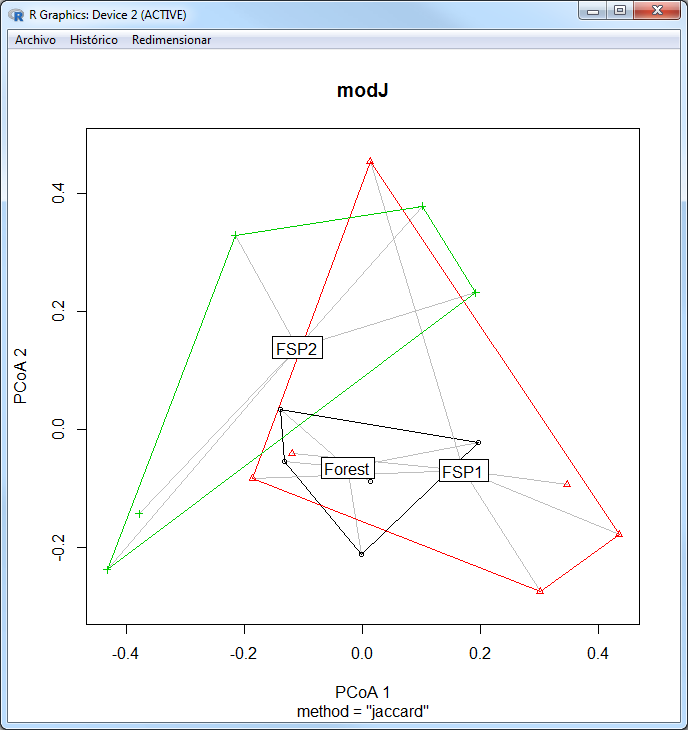 cTukey multiple comparisons of means 95% family-wise confidence level Fit: aov(formula = distances ~ group, data = df)Tukey multiple comparisons of means 95% family-wise confidence level Fit: aov(formula = distances ~ group, data = df)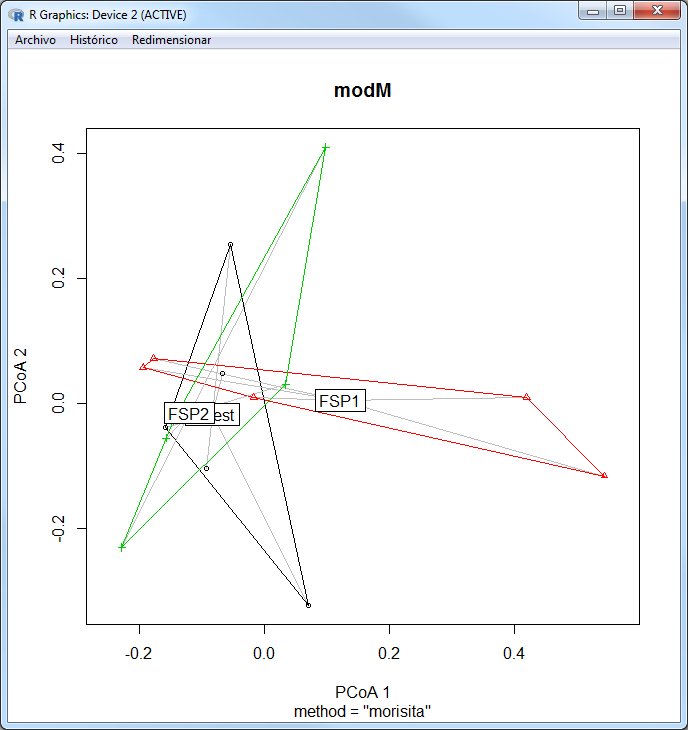 ddR-codes (abbreviated) provided by the vegan package (Oksanen et al. 2007, see bibliography in the main text)disJ <- vegdist(Windows16 ,method="jaccard" and “morisita”)groups <- "Forest" "FSP1","FSP2" modJ <- betadisper(disJ, groups)anova(modJ)permutest(modJ, pairwise = TRUE, permutations = 999) mod.HSD <- TukeyHSD(modJ)R-codes (abbreviated) provided by the vegan package (Oksanen et al. 2007, see bibliography in the main text)disJ <- vegdist(Windows16 ,method="jaccard" and “morisita”)groups <- "Forest" "FSP1","FSP2" modJ <- betadisper(disJ, groups)anova(modJ)permutest(modJ, pairwise = TRUE, permutations = 999) mod.HSD <- TukeyHSD(modJ)R-codes (abbreviated) provided by the vegan package (Oksanen et al. 2007, see bibliography in the main text)disJ <- vegdist(Windows16 ,method="jaccard" and “morisita”)groups <- "Forest" "FSP1","FSP2" modJ <- betadisper(disJ, groups)anova(modJ)permutest(modJ, pairwise = TRUE, permutations = 999) mod.HSD <- TukeyHSD(modJ)SpeciesMA11MA12MA13CP11CP12CP13PO11PO12PO13SN11SN12SN13Agrilinellus azteca10101785446510013Agrilinellus ornatus002242013440043Blackburneus charmionus000000001000Blackburneus guatemalensis1000002320000Blackburneus saylorea000000002000Cephalocyclus hogei00001381394321010Ceratotrupes bolivari17121045010100Copris armatus393128000000022Gonaphodiellus bimaculosus000000493000Gonaphodiellus ophisthius001300211190000Halffterius rufoclavatus0000915004000Labarrus pseudolividus000000000001Neotrichonotulus inurbanus 000100000000Onthophagus mexicanus245000000000Onthophagus aureofuscus000892501300000Onthophagus bolivari n.sp.81784000000000Onthophagus ch. chevrolati 11890112145250185154179892711531Onthophagus lecontei 108712340000000Onthotrupes herbeus 12344612264226101Onthotrupes nebularum 500020322450000Onthotrupes sallei 000500000000Oscarinus indutilis000100100000Oxyomussetosopunctatus000000097000Phanaeus amethystinus000000002000Phanaeus quadridens004000000000Planolinellus vittatus000001005000Trichonotuloides alfonsinae n. sp.000000060020Trichonotuloides feryi n. sp.000010000000Trichonotuloides glyptus000480000000Richness per year107119128111214346Abundance3941612972654784414534063893212497SPECIESY2011Y2012Y2013Onthophagus hippopotamus Harold 18692112774Geomyphilus  barrerai (Islas 1955)06752Geomyphilus  pierai (Lobo & Deloya 1995)28928Neotrichonotulus perotensis (Deloya & Lobo 1996)01023Richness344Number of individuals23385157aJaccardMA2011MA2012MA2013CP2011CP2012CP2013PO2011PO2012PO2013SN2011SN2012SN2013MA2011MA20120.700MA20130.6150.636CP20110.1880.2310.250CP20120.3750.2670.3530.400CP20130.2860.2500.3570.1330.429PO20110.3130.1250.2940.3330.4380.357PO20120.3750.1880.3530.1670.4120.4290.643PO20130.2000.1050.2500.1500.3680.4670.4710.529SN20110.3000.4290.2730.2000.2500.3750.1670.2500.133SN20120.1670.2220.1540.0830.1430.2000.1540.2310.1250.167SN20130.3330.3000.4170.2500.2860.2730.3080.2860.2500.2860.250Richness107119128111214346bMorisitaMA2011MA2012MA2013CP2011CP2012CP2013PO2011PO2012PO2013SN2011SN2012SN2013MA2011 10.5580.6990.0270.0290.0080.0820.0580.0340.1390.1820.015MA20120.72510.4850.0100.0190.0110.0790.0450.0170.2930.5870.039MA20130.8340.81110.0150.0100.0080.0410.0520.1910.0370.1990.230CP20110.5270.7940.63710.1770.0000.1010.0190.0210.0310.0000.044CP20120.5490.8130.6590.78510.8940.0720.4090.0710.0500.3220.049CP20130.4750.6970.5750.6300.94110.0300.5420.2120.0260.2820.149PO20110.4000.5460.4440.5180.5150.43310.4430.2300.6940.0060.031PO20120.5990.8320.7120.7470.8670.8460.68710.5590.3090.1610.168PO20130.3850.4980.5330.4480.4920.5280.4650.70310.1310.0030.397SN20110.5250.8670.6470.8050.8000.6670.5440.7620.43010.0000.016SN20120.5150.8590.6400.7970.7950.6620.5110.7460.4180.99810.029SN20130.3640.5410.5570.4990.5130.5060.3380.5770.5900.5160.5111